МУНИЦИПАЛЬНОЕ БЮДЖЕТНОЕ  УЧРЕЖДЕНИЕ ДОПОЛНИТЕЛЬНОГО ОБРАЗОВАНИЯ ШОЛОХОВСКИЙ ЦЕНТР ВНЕШКОЛЬНОЙ РАБОТЫПРИКАЗот « 30 » августа 2019 г.		                № 37/1« Об утверждении списочногосостава по дополнительным платным услугам  МБУ ДО ЦВР»На основании Приказа от 30.08.2019г. № 37 « О введении дополнительных платных услуг в МБУ ДО ЦВР»,                                                       ПРИКАЗЫВАЮУтвердить списки обучающихся, детских объединений «Раз ступенька, два ступенька» (педагог Федосеева Светлана Николаевна - приложение №1, педагог Третьякова Ирина Вячеславовна – приложение №2).Контроль за исполнением данного приказа оставляю за собой.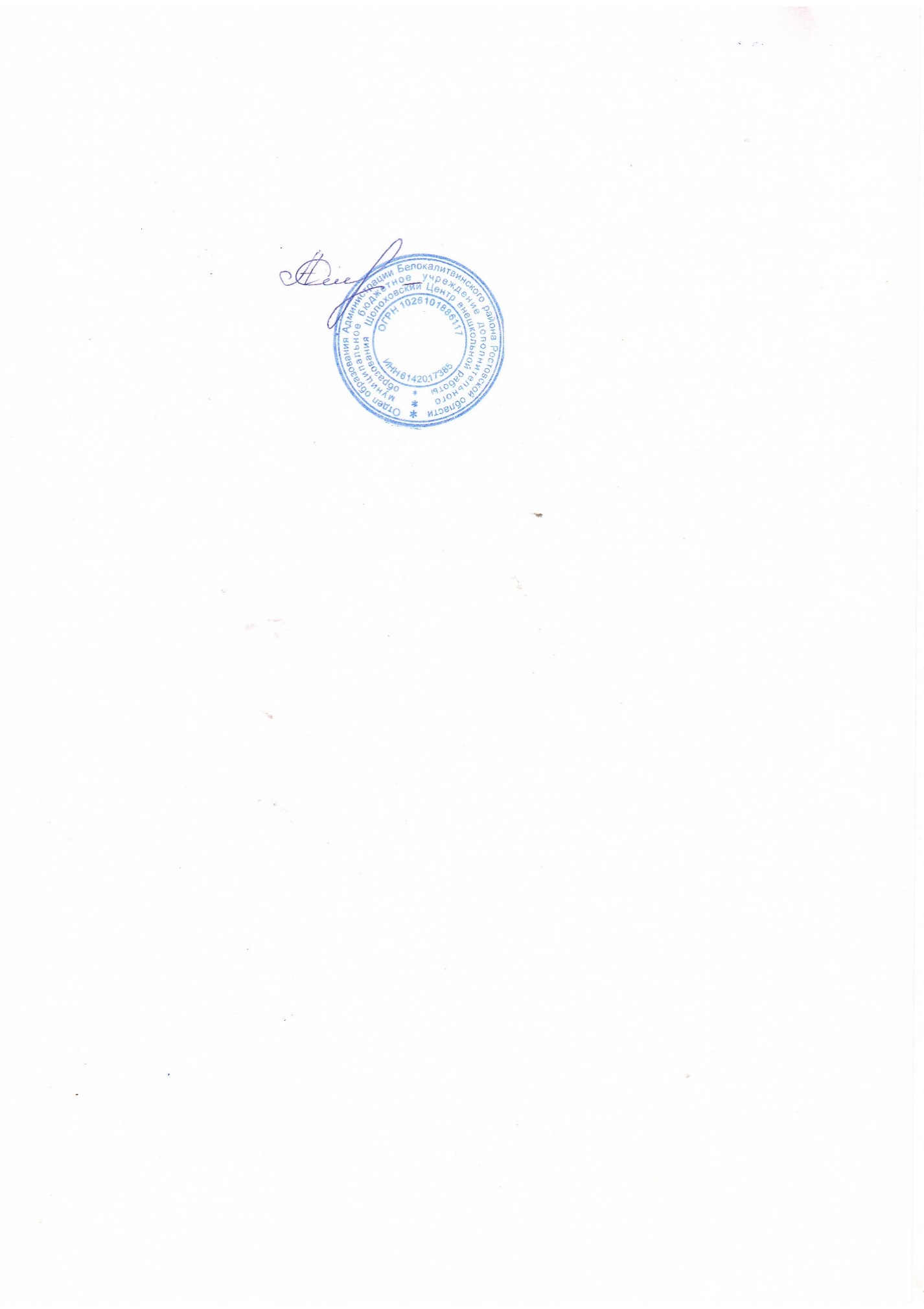 Директор МБУ ДО ЦВР                                           Л.С. Аверьянова                                                                                                  Приложение №1                                                                                                   Приложение №2№п/пФамилия, имяАлексеев АрсенийАндрончик МаксимБоркан СветланаБатюков АртемБовтко ВоваБогомолова ВладиславаБурнадз ДанилВиноградова ВарвараВощанова АннаГригорьева ПолинаГрядун ЕгорДанилюк АндрейДеркунский АлександрДолженко МаргаритаИльина АнжеликаКалмыков СергейКиргова ТатьянаКороткова ВиолеттаКравцова АринаКушнарев АнтонЛазарева СофияЛупашевская АнастасияОвчинников РостиславОшурко ВладиславПавленко ИгнатПетрухин ДаниилПугачева ЭвелинаРыковская АринаСкнарин АртемСторожев НикитаСтурова ЕвгенияТрихаева ЕвгенияФилиппенко ИльяШабалкина ЭвелинаШалдыбин РоманЮдин АрсенийЮтик Даша№п/пФамилия, имяБеляева МарьянаБобоныч ДаниилБосова АлисаГончаров АлександрДубинская ПолинаЗархозашвили СофияЗиновкина ВикторияЗудилин ВладиславКакичева МарияКарасева СофияКузюр АринаЛукомская ОльгаМакиева АлинаМалов АлександрМашина ПолинаМирко ИванНерсесян МиланаНиколаева ВалерияОсипов МатвейПасечко АлинаПерчук АнтонПотуруева АнастасияРевенскова РиммаСамойлова ЮлияСмирнова МаргаритаУхов Егор